Kонсултативни састанак у циљу разматрања текста радне верзије Акционог плана за спровођење иницијативе Партнерство за отворену управу за период 2016. до 2017. годинеПалата Србија, источни улаз, сала 233Булевар Михајла Пупина 2, Београд		5. август 2016. годинеПрограм рада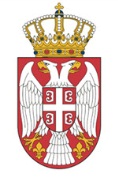 Република СрбијаВЛАДАМинистарство државне управе и локалне самоуправеРепублика СрбијаВЛАДАКанцеларија за сарадњу са цивилним друштвом9:45-10:00Регистрација учесника, кафа10:00-10:30Уводне напомене Жељко Ожеговић, државни секретар, Министарство државне управе и локалне самоуправе Драгана Брајовић, Министарство државне управе и локалне самоуправе 10:30-11:30Презентација превиђених обавеза у оквиру радне верзије Акционог плана, по областима:Учешће јавностиСтефан Оташевић,Канцеларија за сарадњу са цивилним друштвомПриступ информацијамаПредставник ЦРТА-еОтворени подациИрена Церовић, UNDP (tbc)Борба против корупцијеЈован Ницић, Агенција за борбу против корупцијеФискална транспарентностМилена Бановић, Канцеларија за сарадњу са цивилним друштвомЈавне услугеСлавенка Мијушковић, Министарство туризма, трговине и телекомуникација11:30-12:00Пауза за кафу12:00-12:45Дискусија	12:45-13:00Завршне напоменеДрагана Брајовић